DESCRIPTION:Advancing Skills in Motivational Interviewing is a Two-Day Workshop to promote skill development and create strategies to build  motivational interviewing learning communities. Attendees should have attended at least one full-day Motivational Interviewing workshop within five years, and/or completed significant reading and self-study on the approach. This workshop will be active and involve intentional skills practice to achieve greater ability and insight on how to apply “MI adherent” interventions. This workshop is intended for behavioral health and primary care providers, child welfare workers, educators, and criminal justice professionals who work with individuals on achieving their change goals.TRAINERS:Ali Hall, JD – Ali Hall Training, alihalltraining.comKristin Dempsey, LMFT, LPCC -cibhs.orgREGISTRATION FEE:$400 for two-day training includes continuing education credits. Coffee and afternoon snack will be provided. Lunch on your own. Registration Information:
https://cibhs.networkofcare4elearning.org/EventDetail.aspx?pId=722&OrgId=223 DATE AND TIME: Wednesday, January 10, 2018 and Thursday, January 11, 2018Registration: 8:00 AM;Course: 8:30 AM to 3:30 PM-(both days)LOCATION:  CIBHS- Sequoia Room2125 19th Street, 2nd floor, Sacramento, CA 95818WHO SHOULD PARTICIPATE:
Attendees should have attended at least one full-day Motivational Interviewing workshop within five years, and/or completed significant reading and self-study on the 
approach.

CONTACT INFORMATION:dalarcon@cibhs.org for registration informationkdempsey@cibhs.org for workshop informationSpace is limited so sign up now! CONTINUING EDUCATION: 11 CONTACT HOURSPsychologists:Psychologists - APA: CIBHS is approved by the American Psychological Association to sponsor continuing education for psychologists. CIBHS maintains responsibility for this program and its content.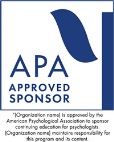 RN / PT Credit: CIBHS is approved by the California Board of Registered Nursing, Provider Number CEP 11779 for 11 contact hours.MFT, LPCC, LEP and/or LCSW Credit: CIBHS is an approved provider for the California Association of Marriage and Family Therapists (CAMFT) to sponsor continuing education. Course meets the qualifications for 11 hours of continuing education credit for LMFTs, LPCCs, LEPs and/or LCSWs as required by the California Board of Behavioral Sciences. CIBHS maintains responsibility for this program/course and its content. (Provider Number 70799)All activities in this training are offered for continuing education credit. CE Certificates of Completion will be mailed within two weeks following the training. If you have any questions or concerns regarding the CE Hours or program, please contact us at conferences@cibhs.org